“Those Left Behind” FoundationHelping Families, One Pet at a Time				a non-profit 501(c)(3) organization  Fundraiser Sponsorship Form  A Rescues Wonderful LifeDecember 3, 2016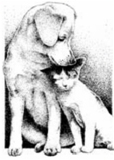 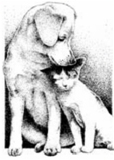 Sponsor Information (please print or type)Sponsorship Table (place X for table requested)Table for 10	$500		(2) Available	_________ Table for  8	$400		(1) Available    _________Table for  6	$300		(2) Available 	_________Corporate sponsorship includes: Centerpieces at table are included, additional raffle ticket per person, inclusion in program, Logo and sponsorship information on website for the entire year, inclusion in video.Acknowledgement Information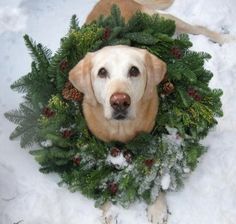 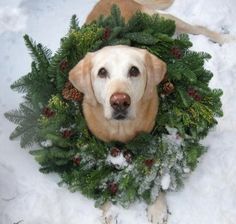 NameBilling addressCityStateZIP CodeTelephone (home)Telephone (business)FaxE-MailWebsite link for logo Signature(s)Date